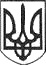 РЕШЕТИЛІВСЬКА МІСЬКА РАДАПОЛТАВСЬКОЇ ОБЛАСТІРОЗПОРЯДЖЕННЯ17 грудня  2019 року   		                                                                        № 412Керуючись пп.1 п. „а” ст. 32 Закону України „Про місцеве самоврядування в Україні”, наказом Департаменту освіти і науки Полтавської облдержадміністрації від 28.11.2019 № 428 „Про організацію змістовного дозвілля дітей під час зимових шкільних канікул 2019/2020 навчального року”, листами Департаменту освіти і науки Полтавської облдержадміністрації від 16.12.2019 р. № 3135/03.01-26 „Щодо безпеки життєдіяльності учасників освітнього процесу під час зимових канікул”, від 16.12.2019 р. № 2915/03.01-26 „Щодо пожежної безпеки закладів освіти”, рішенням міської комісії з питань техногенно-екологічної безпеки і надзвичайних ситуацій (протокол № 5 від 13.12.2019 р.) та з метою забезпечення високого організаційного рівня проведення новорічних свят для дітей і підлітків, змістовного дозвілля учнів під час зимових канікул та збереження їх здоров'я і життяЗОБОВ’ЯЗУЮ: 1. Затвердити план заходів щодо проведення новорічних, різдвяних свят та зимових канікул для дітей і підлітків у закладах освіти об’єднаної територіальної громади (додається).2. Керівникам закладів освіти об’єднаної територіальної громади:1) забезпечити   організацію    змістовного відпочинку дітей та учнівської молоді закладів освіти у канікулярний період, зокрема, проведення заходів, присвячених новорічним і різдвяним святам (фольклорних дійств, новорічних і різдвяних концертів, вистав, відвідування музеїв, театрів, організації екскурсій тощо), особливу увагу звернути на зайнятість дітей вразливої та соціально незахищеної категорії;2) забезпечити     належний      контроль    за     безпечним      проведенням    заходів під час зимових канікул;3) під час проведення новорічних і різдвяних свят вжити вичерпних заходів щодо запобігання поширенню грипу, гострих респіраторних захворювань та окремих інфекцій, таких як кір, скарлатина, гепатит, вітряна віспа, дифтерія, та гострих кишкових інфекцій та ін.;4) забезпечити неухильне виконання Законів України „Про дорожній рух”, „Про пожежну безпеку”, „Про забезпечення санітарного та епідеміологічного благополуччя населення” в частині проведення відповідної роботи з питань запобігання дитячому травматизму;5) призначити відповідальних за збереження життя і здоров'я дітей під час проведення новорічних та різдвяних масових заходів;6) забезпечити   висвітлення   заходів   щодо   організації   дозвілля   дітей  в  період новорічних та різдвяних свят у засобах масової інформації, на власних сайтах.3. Контроль  за  виконанням  розпорядження  покласти  на  першого заступника міського голови Сивинську І.В.Секретар міської ради				                                   О.А. ДядюноваЗАТВЕРДЖЕНОРозпорядження міського голови17 грудня 2019 №  412План заходів                      щодо проведення новорічних, різдвяних свят, зимових шкільнихканікул 2019-2020 н.р. для дітей і підлітківу закладах освіти об’єднаної територіальної громади  1. У закладах освіти об’єднаної територіальної громади напередодні зимових канікул провести батьківські збори, на яких розглянути питання про заборону перебування дітей на вулиці у пізній час (після 22.00) та про здійснення постійного контролю за зайнятістю і дозвіллям учнівської молоді у канікулярний час з метою запобігання потраплянню їх у ситуації, що загрожують життю і здоров’ю, призводять до правопорушень. 2. Забезпечити організоване проведення у всіх закладах освіти ОТГ новорічних та різдвяних свят під час зимових шкільних канікул.  3. Забезпечити проведення в період шкільних канікул екскурсій, відвідування учнями закладів загальної середньої освіти театрально-концертних вистав, музеїв, картинних галерей, бібліотек та інших закладів культури. 	4. Забезпечити проведення інформаційно-просвітницьких заходів національно-патріотичного спрямування.  5. Вжити заходів щодо активізації проведення серед учнівської молоді шкільними психологами, соціальними педагогами, класними керівниками за участі представників правоохоронних органів, органів юстиції, соціальних служб превентивної інформаційно-просвітницької роботи з питань попередження протиправних дій, будь-яких форм насильства: правопорушень, шкільного булінгу, кібербулінгу, насильства в сім’ї, торгівлі людьми, небезпечних розваг, вживання алкоголю, наркотиків, куріння,  проявів суїцидальної поведінки тощо.  6. Організувати   ефективну   роботу    шкільних   гуртків,   забезпечити охоплення гуртковою роботою дітей підліткового віку, дітей „групи ризику”.7. Залучити до проведення масових заходів у закладах освіти під час канікул працівників правоохоронних органів у рамках реалізації проєкту „Шкільний офіцер поліції”, органів юстиції за планом реалізації загальнонаціонального правопросвітницького проєкту Міністерства юстиції України „Я маю право!”, відділу у справах сім'ї, молоді, громадських організацій тощо.Про організацію змістовного дозвілля та безпеки життєдіяльності учасників освітнього процесу під час зимових шкільних канікул 2019/2020 н.р.грудень 2019 року - січень 2020 рокуЗаклади загальної середньої освітигрудень 2019 року Заклади дошкільної та середньої освітигрудень 2019 року- січень 2020 рокуЗаклади загальної середньої освітигрудень 2019 року- січень 2020 року	     Заклади загальної середньої освітигрудень 2019 року- січень 2020 року	Заклади загальної середньої освіти січень 2020 року	 Заклади загальної середньої освіти грудень 2019 року- січень 2020 року	 Заклади загальної середньої освіти 